СУМСЬКА МІСЬКА РАДАVIІІ СКЛИКАННЯ І СЕСІЯРІШЕННЯЗ метою гідного вшанування пам’яті директора КНП «Дитяча клінічна лікарня Святої Зінаїди» Сумської міської ради, заслуженого лікаря України Ємця Олександра Михайловича, відповідно до звернення колективу КНП «Дитяча клінічна лікарня Святої Зінаїди» Сумської міської ради та мешканців Сумської міської територіальної громади, керуючись статтею 25 Закону України «Про місцеве самоврядування в Україні», Сумська міська радаВИРІШИЛА:Оголосити 2021 рік Роком пам’яті Олександра Ємця у Сумській міській територіальній громаді.Доручити виконавчому комітету Сумської міської ради розробити та затвердити заходи щодо відзначення у 2021 році Року пам’яті Олександра Ємця у Сумській міській територіальній громаді.Сумський міський голова                                                                О.М. ЛисенкоВиконавець: Чумаченко О.Ю..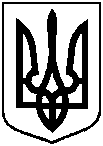 від 16 грудня 2020 року № 34 - МРм. СумиПро оголошення 2021 року Роком пам’яті Олександра Ємця у Сумській міській територіальній громаді